Ceník produktů a služeb karty ZETKAVydání ZETKY (neprovádí ČD)Anonymní 										130 KčOsobní                                                                               				130 KčDoručení ZETKY (neprovádí ČD)Na kontaktní místo									bezplatněPoštou											47 KčDalší operace s ZETKOUOvěření nároku na slevu / změna profilu						20 KčZablokování ZETKY									bezplatněOdblokování ZETKY (neprovádí ČD)							30 KčZrušení ZETKY na vlastní žádost, vyplacení zůstatku z karty v hotovosti 		100 KčVyplacení zůstatku ze ZETKY v hotovosti 						100 KčVydání nové ZETKY po ztrátě, zrušení původní ZETKY (neprovádí ČD)		130 KčOprávněná reklamaceVydání nové ZETKY (neprovádí ČD)							bezplatněVyplacení zůstatku z reklamované ZETKY v hotovosti (neprovádí ČD)		100 KčPřevedení zůstatku na novou nebo náhradní ZETKU (neprovádí ČD)		bezplatněNeoprávněná reklamaceVydání nové ZETKY (neprovádí ČD)							130 KčVyplacení zůstatku ze ZETKY v hotovosti (neprovádí ČD)				100 KčPřevedení zůstatku na novou ZETKU	(neprovádí ČD)				bezplatněKauce (vratná záloha) pro případ nevrácení náhradní ZETKY (neprovádí ČD)	130 KčVrácení Dlouhodobého časového jízdného v hotovosti (poměrná část)		100 Kč Ceny jsou uvedeny včetně DPH.Platnost ceníku od: 30.11.2020 Koordinátor veřejné dopravy Zlínského kraje, s.r.o.Karta IDS ZK - ceníkPříloha č. 7 Smlouvy o přistoupení k IDS ZKZlín, listopad 2020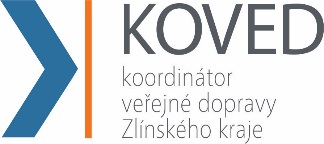 